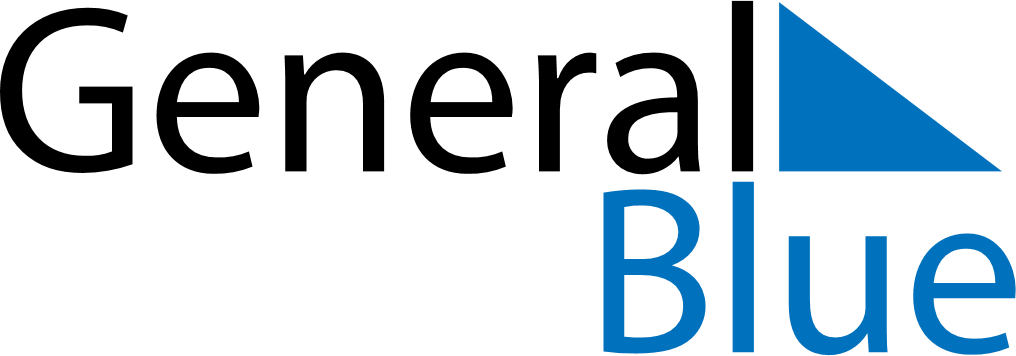 March 2019March 2019March 2019ColombiaColombiaSUNMONTUEWEDTHUFRISAT123456789101112131415161718192021222324252627282930Saint Joseph31